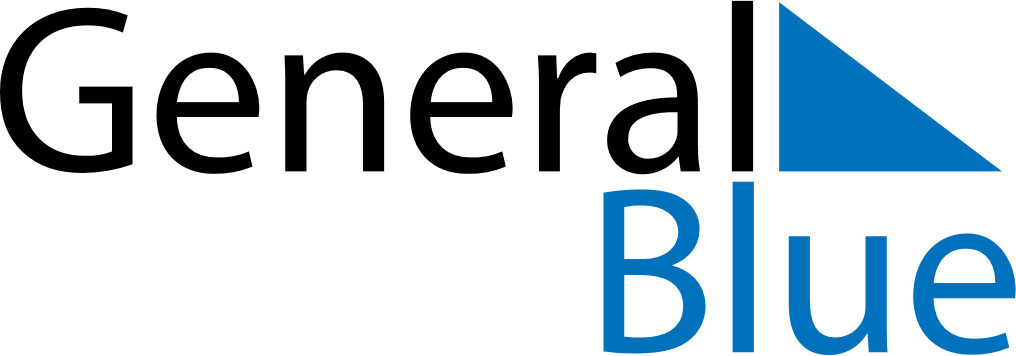 Q2 of 2026Saint HelenaQ2 of 2026Saint HelenaQ2 of 2026Saint HelenaQ2 of 2026Saint HelenaQ2 of 2026Saint HelenaQ2 of 2026Saint HelenaQ2 of 2026Saint HelenaApril 2026April 2026April 2026April 2026April 2026April 2026April 2026April 2026April 2026SundayMondayMondayTuesdayWednesdayThursdayFridaySaturday1234566789101112131314151617181920202122232425262727282930May 2026May 2026May 2026May 2026May 2026May 2026May 2026May 2026May 2026SundayMondayMondayTuesdayWednesdayThursdayFridaySaturday123445678910111112131415161718181920212223242525262728293031June 2026June 2026June 2026June 2026June 2026June 2026June 2026June 2026June 2026SundayMondayMondayTuesdayWednesdayThursdayFridaySaturday11234567889101112131415151617181920212222232425262728292930Apr 3: Good FridayApr 5: Easter SundayApr 6: Easter MondayApr 20: Queen’s BirthdayMay 21: Saint Helena DayMay 25: Whit Monday